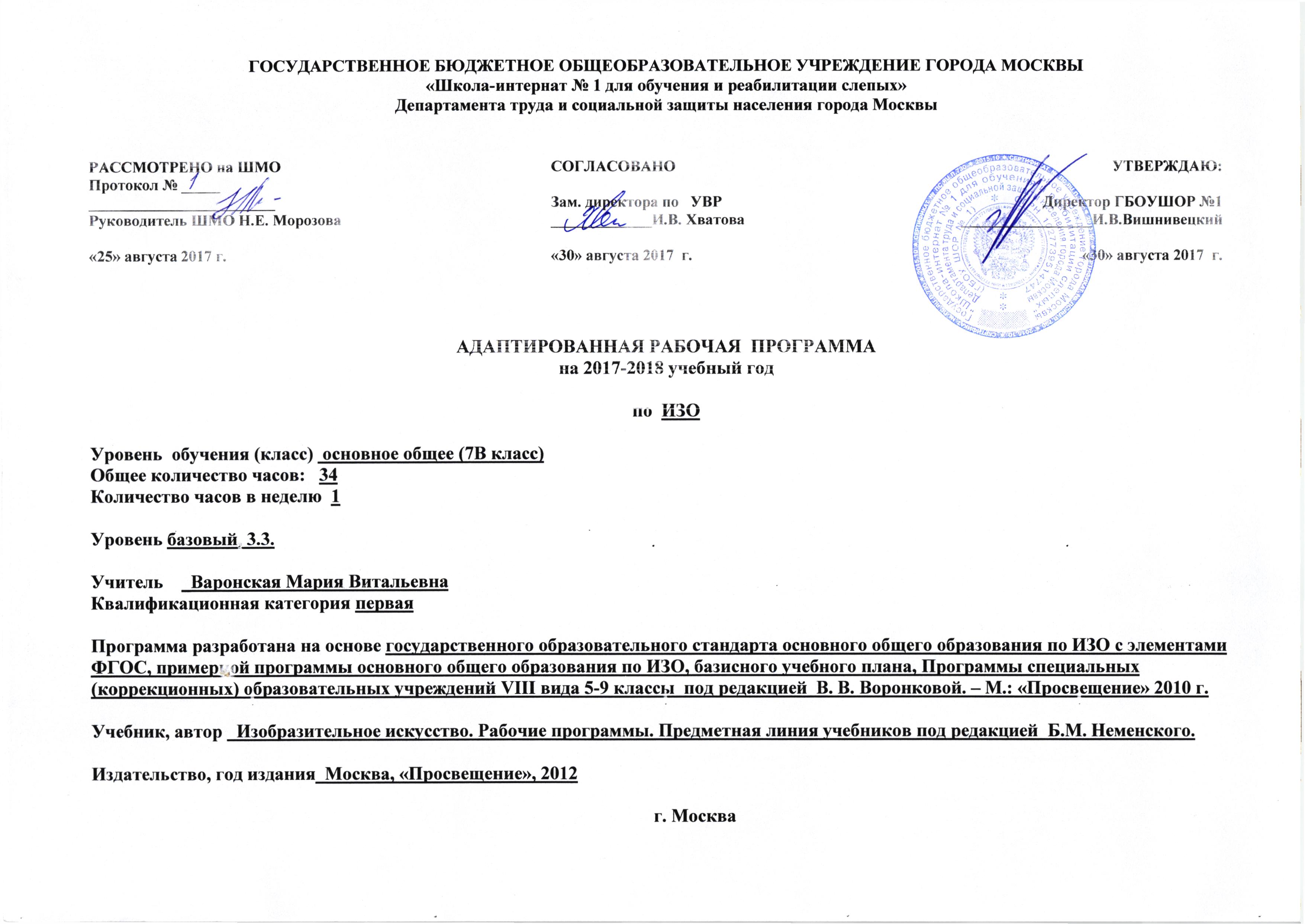 ПОЯСНИТЕЛЬНАЯ ЗАПИСКА             Рабочая программа по ИЗО  для 7В класса составлена в соответствии с правовыми и нормативными документами:Федерального Закона «Об образовании в Российской Федерации» (от 29.12. 2012 г. № 273-ФЗ);Федерального Закона от 01.12.2007 г. № 309 (ред. от 23.07.2013 г.) «О внесении изменений в отдельные законодательные акты Российской Федерации в части изменения и структуры Государственного образовательного стандарта»;Приказа Минобразования России от 05.03.2004 г. № 1089 «Об утверждении федерального компонента государственных образовательных стандартов начального общего, основного общего и среднего (полного) общего образования»;Приказа Минобрнауки России от 31.03.2014 г. № 253 «Об утверждении федерального перечня учебников, рекомендуемых к использованию при реализации имеющих государственную аккредитацию образовательных программ начального общего, основного общего, среднего общего образования на 2014-2015 учебный год»;Приказа Минобразования России от 09.03.2004 г. № 1312 «Об утверждении федерального базисного учебного плана и примерных учебных планов для образовательных учреждений Российской Федерации, реализующих программы общего образования»; -  Приказа Министерства образования и науки Российской Федерации от 31 декабря 2015 г. № 1577 «О внесении изменений в федеральный государственный образовательный стандарт основного общего образования, утвержденный приказом Министерства образования и науки Российской Федерации от 17 декабря 2010 г. № 1897»;Приказа Министерства образования и науки Российской Федерации от 31 декабря 2015 г. № 1578 «О внесении изменений в федеральный государственный образовательный стандарт среднего общего образования, утвержденный приказом Министерства образования и науки Российской Федерации от 17 мая 2012 г. № 413»; 	Цель изобразительного искусства в системе общего образования – развитие визуально-пространственного мышления учащихся как формы эмоционально-ценностного, эстетического освоения мира, как формы самовыражения и ориентации в художественном и нравственном пространстве культуры. Художественное развитие осуществляется в практической, деятельностной форме в процессе личностного художественного творчества.Основные формы учебной деятельности — практическое художественное творчество посредством овладения художественными материалами, зрительское восприятие произведений искусства и эстетическое наблюдение окружающего мира.Задачами изучения  предмета «Изобразительное искусство» в основной школе являются:• формирование опыта смыслового и эмоционально-ценностного восприятия визуального образа реальности и произведений искусства;• освоение художественной культуры как формы материального выражения в пространственных формах духовных ценностей;• формирование понимания эмоционального и ценностного смысла визуально-пространственной формы;• развитие творческого опыта как формирование способности к самостоятельным действиям в ситуации неопределенности;• формирование активного, заинтересованного отношения к традициям культуры как к смысловой, эстетической и личностно-значимой ценности;• воспитание уважения к истории культуры своего Отечества, выраженной в ее архитектуре, изобразительном искусстве, в национальных образах предметно-материальной и пространственной среды и понимании красоты человека;• развитие способности ориентироваться в мире современной художественной культуры;• овладение средствами художественного изображения как способом развития умения видеть реальный мир, как способностью к анализу и структурированию визуального образа на основе его эмоционально-нравственной оценки;• овладение основами культуры практической работы различными художественными материалами и инструментами для эстетической организации и оформления школьной, бытовой и производственной среды. СОДЕРЖАНИЕ УЧЕБНОГО ПРЕДМЕТА Программа предусматривает изучение предмета в 6классе в объеме 34 часа (1 учебный час в неделю).Виды изобразительного искусства и основы образного языка (8 ч.)Основы представлений о языке изобразительного искусства. Все элементы и средства этого языка служат для передачи значимых смыслов, является изобразительным способом выражения содержания. Художник, изображая видимый мир, рассказывает о своем восприятии жизни, а зритель при сформированных зрительских умениях понимает произведения искусства через сопереживания его образному содержанию.Мир наших вещей. Натюрморт (8 ч.)История развития жанра "натюрморт" в контексте развития художественной культуры.Натюрморт как отражение мировоззрения художника, живущего в определенное время, и как творческая лаборатория художника.Особенности выражения содержания натюрморта в графике и живописи.Художественно-выразительные средства изображения предметного мира (композиция, перспектива, объем, форма, свет).Вглядываясь в человека. Портрет (12 ч.)Приобщение к культурному наследию человечества через знакомство с искусством портрета разных эпох. Содержание портрета – интерес к личности, наделенной индивидуальными качествами. Сходство портретируемого внешнее и внутреннее.Художественно-выразительные средства портрета (композиция, ритм, форма, линия, объем, свет).Портрет как способ наблюдения человека и понимания его.Человек и пространство. Пейзаж (6 ч.)Жанры в изобразительном искусстве.Жанр пейзажа как изображение пространства, как отражение впечатлений и переживаний художника.Историческое развитие жанра. Основные вехи в развитии жанра пейзажа.Образ природы в произведениях русских и зарубежных художников-пейзажистов. Виды пейзажей.Особенности образно-выразительного языка пейзажа. Мотив пейзажа. Точка зрения и линия горизонта. Линейная и воздушная перспектива. Пейзаж настроения.КАЛЕНДАРНО - ТЕМАТИЧЕСКОЕ ПЛАНИРОВАНИЕ.ЛИЧНОСТНЫЕ, МЕТАПРЕДМЕТНЫЕ И ПРЕДМЕТНЫЕ РЕЗУЛЬТАТЫ ОСВОЕНИЯУЧЕБНОГО ПРЕДМЕТА.В соответствии с требованиями к результатам освоения основной образовательной программы общего образования Федерального государственного образовательного стандарта обучение на занятиях по изобразительному искусству направлено на достижение учащимися личностных, метапредметных и предметных результатов.Личностные результаты отражаются в индивидуальных качественных свойствах учащихся, которые они должны приобрести в процессе освоения учебного предмета «Изобразительное искусство»:• воспитание российской гражданской идентичности: патриотизма, любви и уважения к Отечеству, чувства гордости за свою Родину, прошлое и настоящее многонационального народа России; осознание своей этнической принадлежности, знание культуры своего народа, своего края, основ культурного наследия народов России и человечества; усвоение гуманистических, традиционных ценностей многонационального российского общества;• формирование ответственного отношения к учению, готовности и способности обучающихся к саморазвитию и самообразованию на основе мотивации к обучению и познанию; • формирование целостного мировоззрения, учитывающего культурное, языковое, духовное многообразие современного мира;• формирование коммуникативной компетентности в общении и сотрудничестве со сверстниками, взрослыми в процессе образовательной, творческой деятельности;• осознание значения семьи в жизни человека и общества, принятие ценности семейной жизни, уважительное и заботливое отношение к членам своей семьи;• развитие эстетического сознания через освоение художественного наследия народов России и мира, творческой деятельности эстетического характера.Метапредметные результаты характеризуют уровень сформированных универсальных способностей учащихся, проявляющихся в познавательной и практической творческой деятельности:• умение самостоятельно определять цели своего обучения, ставить и формулировать для себя новые задачи в учёбе и познавательной деятельности, развивать мотивы и интересы своей познавательной деятельности;• умение самостоятельно планировать пути достижения целей, в том числе альтернативные, осознанно выбирать наиболее эффективные способы решения учебных и познавательных задач;• умение оценивать правильность выполнения учебной задачи, собственные возможности ее решения;• владение основами самоконтроля, самооценки, принятия решений и осуществления осознанного выбора в учебной и познавательной деятельности;• умение организовывать учебное сотрудничество и совместную деятельность с учителем и сверстниками; работать индивидуально и в группе: находить общее решение и разрешать конфликты на основе согласования позиций и учета интересов; формулировать, аргументировать и отстаивать свое мнение.Предметные результаты характеризуют опыт учащихся в художественно-творческой деятельности, который приобретается и закрепляется в процессе освоения учебного предмета:• формирование основ художественной культуры обучающихся какчасти их общей духовной культуры, как особого способа познания жизни и средства организации общения; развитие эстетического, эмоционально-ценностного видения окружающего мира: развитие наблюдательности, способности к сопереживанию, зрительной памяти, ассоциативного мышления, художественного вкуса и творческого воображения; • развитие визуально-пространственного мышления как формы эмоционально-ценностного освоения мира, самовыражения и ориентации в художественном и нравственном пространстве культуры;• освоение художественной культуры во всем многообразии ее видов,жанров и стилей как материального выражения        духовных ценностей, воплощенных в пространственных формах (фольклорное художественное творчество разных народов, классические произведения отечественного и зарубежного искусства, искусство современности);• воспитание уважения к истории культуры своего Отечества, выраженной в архитектуре, изобразительном искусстве, в национальных образах предметно-материальной и пространственной среды, в понимании красоты человека;• приобретение опыта работы различными художественными материалами и в разных техниках, в специфических формах художественной деятельности, в том числе базирующихся на ИКТ;• осознание значения искусства и творчества в личной и культурной самоидентификации личности;• развитие индивидуальных творческих способностей обучающихся, формирование устойчивого интереса к творческой деятельности.№№ п/п  № в разделе         Тема урокаОсновное содержание (решаемые проблемы)Виды деятельностиДата№№ п/п  № в разделе         Тема урокаОсновное содержание (решаемые проблемы)Виды деятельности7ВВиды изобразительного искусства и основы образного языка - 8 часовВиды изобразительного искусства и основы образного языка - 8 часовВиды изобразительного искусства и основы образного языка - 8 часовВиды изобразительного искусства и основы образного языка - 8 часовВиды изобразительного искусства и основы образного языка - 8 часовВиды изобразительного искусства и основы образного языка - 8 часов11Изобразительное искусство в семье пространственных искусствВиды   пространственных  и изобразительных   искусств; различные     художественные материалы  и  их значение  в создании      художественного образа.Различать предложенные репродукции картин по видам искусства и материалу выполнения. Различать понятия «вид» и «жанр» в искусстве.22Рисунок - основа изобразительного творчестваВиды графики, графические   художественные   материалы и их значение в создании художественного образа, выразительные возможности графических материалов при работе с натуры (карандаш, фломастер). Использовать выразительные возможности графических материалов при работе с натуры.33Линия и ее выразительные возможности.Выразительные   свойства линии,  виды  и  характер линии, условность и образность  линейного   изображения, ритм линий, ритмическая организация  листа,  роль ритма в создании образа.Использовать линию в собственной творческой работе.44Пятно как средство выражения. Композиция как ритм пятенОсновы языка изобразительного искусства: тон, выразительные возможности тона и ритма в изобразительном искусстве, роль пятна в изображении и его выразительные возможности.Использовать выразительные средства графики (тон, линия, ритм, пятно) в собственной художественно-творческой деятельности.55Цвет.  Основы цветоведения.Основные характеристики и свойства цвета.Выполнять цветовые растяжки по заданному цвету, владеть навыками механического смешения цветов.66Цвет в произведениях живописи.« Колорит» и его роль в создании художественного образа.Овладеть навыками механического смешения цветов; передавать эмоциональное состояние средствами живописи; активно воспринимать произведения станковой живописи.77Объемные изображения в скульптуре«Анималистический жанр», выразительные средства и материалы скульптуры.Определять понятие «анималистический жанр».  Использовать выразительные возможности пластического материала в самостоятельной работе.88Основы языка изображения.Виды пластических и изобразительных искусств, виды графики; основы изобразительной грамоты (ритм, цвет, тон, композиция); средства выразительности графики, скульптуры, живописи; имена и произведения выдающихся художников, творчество которых рассматривалось на уроках четверти.Воспринимать и анализировать знакомые произведения искусства.Мир наших вещей - 8 часовМир наших вещей - 8 часовМир наших вещей - 8 часовМир наших вещей - 8 часовМир наших вещей - 8 часовМир наших вещей - 8 часов91Реальность и фантазия в творчестве художника.Изображение как познание окружающего мира и выражение отношения к нему человека. Реальность и фантазия в творческой деятельности художника.Определять значение изобразительного искусства в жизни человека и общества, взаимосвязь реальной действительности и ее художественного изображения в произведениях искусства.102Изображение предметного мира - натюрморт.Многообразие форм изображения мира вещей в истории искусства. О чем рассказывают изображения вещей. Появление жанра натюрморта. Натюрморт в истории искусства. Натюрморт в живописи, графике, скульптуре.Определять понятие  «натюрморт». Иметь представление о выдающихся художниках и их произведениях в жанре натюрморта. Активно воспринимать произведения   искусства   натюрмортного жанра; творчески работать, используя выразительные возможности графических материалов (карандаш, мелки) и язык изобразительного искусства (ритм, пятно, композиция).113Понятие формы. Многообразие форм окружающего мира.Линейные, плоскостные и объемные формы. Геометрические тела, которые составляют основу всего многообразия форм.Иметь представление о многообразии и выразительности форм. Разделять сложную форму предмета на простые геометрические фигуры. Конструировать из бумаги простую геометрическую форму (конус, цилиндр, куб, призма).124Изображение объема на плоскости и линейная перспектива.Плоскость и объем. Перспектива как способ изображения на плоскости предметов в пространстве. Правила объемного изображения геометрических тел с натуры. Композиция на плоскости.Применять правила: 1)объемного изображения геометрических тел с натуры,2) композиции на плоскости. Применять полученные знания в практической работе с натуры.135Освещение. Свет и тень.Освещение как средство выявления объема предмета. Источник освещения. Понятия «свет», «блик», «полутень», «собственная тень», «рефлекс», «падающая тень». Свет как средство организации композиции в картине.Применять основы изобразительной грамоты: светотень. Использовать в качестве средства выражения характер освещения при изображении с натуры.146Натюрморт в графике.Графическое изображение натюрмортов. Композиция и образный строй в натюрморте: ритм пятен, пропорций, движение и покой, случайность и порядок. Натюрморт ка выражение художником своих переживаний и представлений об окружающем его мире. Материалы и инструменты художника и выразительность художественных техник. Творчество А. Дюрера, В. Фаворского.Понимать роль языка изобразительного искусства в выражении художником своих переживаний, своего отношения к окружающему миру в жанре натюрморта. Называть выдающихся художников-графиков. Составлять натюрмортную композицию на плоскости, применяя язык изобразительного искусства и выразительные    средства    графики; работать в технике печатной графики.157Цвет в натюрморте.Цвет в живописи и богатство его выразительных возможностей. Собственный цвет предмета (локальный) и цвет в живописи (обусловленный). Цветовая организация натюрморта - ритм цветовых пятен. И. Машков «Синие сливы», А. Матисс «Красные рыбки», К. Петров-Водкин «Утренний натюрморт», «Скрипка». Выражение цветом в натюрморте настроений и переживаний художника.Определять выразительные возможности цвета. Передавать с помощью   цвета     настроение в натюрморте; работать  гуашью; анализировать цветовой     строй     знакомых произведений натюрмортного жанра.168Выразительные возможности натюрморта.Предметный мир в изобразительном искусстве. Выражение в натюрморте переживаний и мыслей художника, его представлений и представлений людей его эпохи об окружающем мире и о самих себе.Определять жанр натюрморт, называть выдающихся художников и  их произведения натюрмортного жанра (В. Ван-Гог, К. Моне, И. Машков, П. Сезанн). Анализировать образный  язык произведений натюрмортного жанра. Представлять доклад перед аудиторией.                                                                                   Вглядываясь в человека. Портрет - 12 часов                                                                                   Вглядываясь в человека. Портрет - 12 часов                                                                                   Вглядываясь в человека. Портрет - 12 часов                                                                                   Вглядываясь в человека. Портрет - 12 часов                                                                                   Вглядываясь в человека. Портрет - 12 часов                                                                                   Вглядываясь в человека. Портрет - 12 часов171Образ человека – главная тема искусства.Портрет как образ определенного реального человека. История развития жанра. Изображение человека в искусстве разных эпох. Проблема сходства в портрете. Выражение в портретном изображении характера человека, его внутреннего мира. Великие художники-портретисты: Рембранд, Ф. Рокотов, В. Боровиковский, Д. Левицкий, И. Репин.Распознавать жанры изобразительного искусства,  портреты, выполненные  выдающимися      художниками-портретистами русского  и мирового искусства   (Рембрант,  И. Репин). Активно воспринимать   произведения    портретного жанра.182Конструкция головы человека и ее основные пропорцииЗакономерности в конструкции головы человека. Большая цельная форма головы и ее части. Пропорции лица человека. Симметрия лица. Величина и форма глаз, носа; расположение и форма рта.Определять пропорции в изображении головы, лица человека. Применять полученные знания в практической работе.193Изображение головы человека в пространстве.Повторение закономерностей в конструкции головы человека.Выполнить элементыв конструкции головыс учетом пропорций        (глаза, рот, нос, уши).204Изображение головы человека в пространстве (продолжение работы).Повторение закономерностей в конструкции головы человека.Выполнить автопортрет. Определять пропорции в конструкции головы человека.215Портрет в скульптуреЧеловек- основной предмет изображения в скульптуре. Материалы скульптуры. Скульптурный портрет в истории искусства. Выразительные возможности скульптуры. Характер человека и образ эпохи в скульптурном портрете. Скульптурные портреты В. И. Мухиной иС. Т. Котенкова.Определять  материалы   и  выразительные возможности скульптуры. Передать характер    героя    в   скульптурном портрете,  используя  выразительные возможности скульптуры; владеть знаниями пропорций и пропорциональных соотношений головы и лица человека.226Графический портретный рисунок.Образ человека в графическом портрете. Расположение портрета на листе. Выразительность графических материалов. Графические портреты О. Кипренского, И. Репина, В. Серова.Определять  пропорции   головы   и лица   человека. Называть   выдающихся представителей    русского    и мирового   искусства   (А. Дюрер,    Леонардо    да    Винчи, В. Серов) и их основные произведения портретного жанра.  Использовать  выразительность            графических средств и материала (уголь, мелки, карандаш) при работе с натуры( набросок друга или одноклассника).237Сатирические образы человека.Понятия «шарж» и сатирический образ человека. Особенности сатирических образов.Анализировать   образный язык произведений портретного   жанра;   работать с графическими материалами.Выполнить рисунок дружеского шаржа.248Образные возможности освещения в портрете.Роль освещения в произведениях портретного жанра. Изменение образа человека при различном освещении. Постоянство формы и изменение ее восприятия. Свет, направленный сверху, снизу, сбоку, рассеянный свет, изображение против света, контрастность освещения.Применять в практической работе (аппликация головы с различным освещением)знания по  основам   изобразительной грамоты (светотень); понимать    роль    освещения    в произведениях     портретного жанра.259Роль цвета в портрете.Цветовое решение образа в портрете. Цвет и тон. Цвет и освещение. Цвет как средство выражения настроения и характера героя. Живописная фактура.Анализировать выразительные возможности цвета, освещения в произведениях портретного жанра,  цветовой строй произведения живописи.2610Роль цвета в портрете. Работа над портретом.Цветовое решение образа в портрете. Цвет и тон. Цвет и освещение. Цвет как средство выражения настроения и характера героя. Живописная фактура.Видеть цвет, понимать его эмоциональное воздействие, рассказывать о своих впечатлениях от портретов великих мастеров.  Овладевать опытом создания портрета в цвете различными материалами.2711Великие портретисты  прошлого.      Выражение творческой индивидуальности художника в созданных им портретных образах. Личность художника и его эпоха.  Личность героев портрета и творческая интерпретация ее художником. Индивидуальность образного языка в произведениях великих художников.Знать художников-портретистов и их творчество (В. Серов, И. Репин, Леонардо да Винчи, Рафаэль Санти, Рембрант). Уметь активно воспринимать и анализировать произведения портретного жанра2812Портрет в изобразительном искусстве ХХ века.Презентация рефератов на тему «Художники-портретисты и их произведения».Закрепить особенности и направления развития портретного образа и изображения человека в европейском искусстве ХХ века, имена выдающихся художников-портретистов,   представителей русского и зарубежного искусства: Леонардо да Винчи,   Рафаэль ,  Санти,   М. Врубель. Активно воспринимать и анализировать портретный жанр.291Жанры в изобразительном искусстве.Предмет изображения и картина мира в изобразительном искусстве. Изменения видения мира в разные эпохи. Жанры в изобразительном искусстве. Портрет. Натюрморт. Пейзаж. Тематическая картина: бытовой и исторический жанры.Различать жанры изобразительного искусства. Иметь представление об историческом характере художественного процесса; ориентироваться в основных явлениях русского и мирового искусства. Активно воспринимать произведения изобразительного искусства.302Изображение пространства. Правила линейной и воздушной перспективы.Потребность в изображении глубины пространства и открытие правил линейной перспективы в искусстве Возрождения. Понятие точки зрения. Перспектива как изобразительная грамота. Нарушение правил перспективы в искусстве ХХ века и его образный смысл. Перспектива – учение о способах передачи глубины пространства. Плоскость картины. Точка зрения. Горизонт и его высота. Точка схода. Правила воздушной перспективы, планы воздушной перспективы и изменения контрастности. Зрительный ряд: И. Шишкин «Рожь»,И. Левитан «Владимирка», «Осенний день».Определять особенности и способы изображения пространства в различные эпохи. Композиция, цвет, светотень, перспектива в  работах художников.Наблюдать пространственные сокращения (в нашем восприятии) уходящих вдаль предметов. Понимать, что такое « точка зрения», «линия горизонта», «картинная плоскость», «точка схода», «высота линии горизонта». Применять правила линейной и воздушной перспективы, изменения тона и цвета предметов по мере удаления.313Пейзаж – большой мир. Организация пространства.Пейзаж как самостоятельный жанр в искусстве. Превращение пустоты в пространство. Организация перспективного пространства в картине. Роль выбора формата. Высота горизонта в картине и его образный смысл. Зрительный ряд: П. Брейгель «Времена года», Н. Рерих «Гималаи», И. Левитан « Над вечным покоем».Применять основы изобразительной грамоты в изображении большого природного пространства,  передавать в пейзаже личностное восприятие. Осваивать навыки передачи в цвете состояний природы и настроения человека.324Пейзаж – настроение. Природа и художник.Пейзаж – настроение как отклик на переживания художника. Освещение в природе. Красота разных состояний в природе: утро, вечер, сумрак, туман, полдень. Роль колорита в пейзаже – настроении. Беседа по пейзажам К. Моне, П. Сезанна, И. Грабаря.Анализировать роль колорита в пейзаже – настроении. Работать гуашью, используя основные средства художественной выразительности (композиция, цвет, светотень, перспектива) в творческой работе по памяти и представлению.335Пейзаж в русской живописи. Городской пейзаж.Разные образы города в истории искусства и в российском искусстве ХХ века.Анализировать особенности понимания красоты природы в творчестве русских художников. Осваивать навыки создания пейзажных зарисовок и наблюдательной перспективы при изображении пейзажа.Работать гуашью, используя основные средства художественной выразительности (композиция, цвет, светотень, перспектива) в творческой работе по памяти и представлению.346Выразительные возможности изобразительного искусства.Язык и смысл.Обобщение материала учебного года.Определять основные виды и жанры изобразительных (пластических) искусств; виды графики; выдающихся художников и их произведения, изученные в течение года.Анализировать содержание, образный язык произведений портретного, натюрмортного и пейзажного жанров.